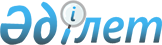 Об установлении публичного сервитута товариществу с ограниченной ответственностью "KMG Barlau" на земельный участок для проведения сейсмоисследовательских работПостановление акимата Алгинского района Актюбинской области от 19 сентября 2023 года № 238
      Руководствуясь подпунктом 7-1 пункта 4 статьи 69 "Земельного кодекса" Республики Казахстан от 20 июня 2003 года № 442-ІІ, статьями 31, 37 Закона Республики Казахстан от 23 января 2001 года "О местном государственном управлении и самоуправлении в Республике Казахстан", геологическому изучению недр от 21 декабря 2022 года № 186-ДЗЗ на основании заявления товарищества с ограниченной ответственностью "KMG Barlau" с номером ФЛ-2023-01656636, акимат Алгинского района ПОСТАНОВЛЯЕТ:
      1. Установить до 31 декабря 2024 года публичный сервитут товариществу с ограниченной ответственностью "KMG Barlau" на земельные участки площадью 192756 гектаров, указанные в приложении, без изъятия земли у собственников и землепользователей с территории Алгинского района для проведения сейсмических исследований на участке Мугалжар, расположенном в Актюбинской области.
      2. Рекомендовать товариществу с ограниченной ответственностью "KMG Barlau" после завершения сейсмологических исследований провести восстановительные (рекультивационные) мероприятия с реконструкцией поврежденных земельных участков
      3. Принятие соответствующих мер вытекающие из настоящего постановления возложить на Отдел сельского хозяйства, земельных отношений и предпринимательства, Отдел архитектуры, градостроительства и строительства Алгинского района.
      4. Контроль за исполнением настоящего постановления возложить на заместителя акима Алгинского района А. Бошанова.
      5. Настоящее постановление вводится в действие со дня его первого официального опубликования и распространяется на правоотношения возникшие с 19 сентября 2023 года.
					© 2012. РГП на ПХВ «Институт законодательства и правовой информации Республики Казахстан» Министерства юстиции Республики Казахстан
				
      Аким района 

Н. Ержанов
